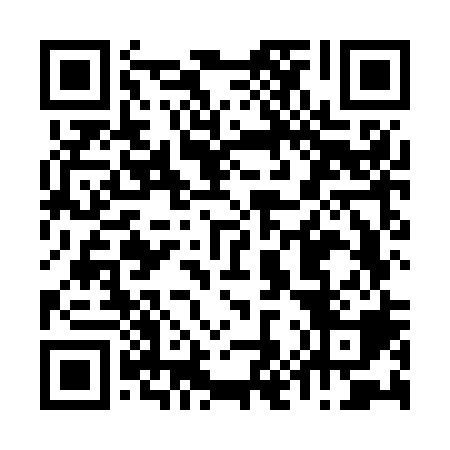 Ramadan times for Logrian-Florian, FranceMon 11 Mar 2024 - Wed 10 Apr 2024High Latitude Method: Angle Based RulePrayer Calculation Method: Islamic Organisations Union of FranceAsar Calculation Method: ShafiPrayer times provided by https://www.salahtimes.comDateDayFajrSuhurSunriseDhuhrAsrIftarMaghribIsha11Mon6:016:017:0312:544:096:466:467:4812Tue5:595:597:0112:544:106:476:477:4913Wed5:575:576:5912:534:106:486:487:5014Thu5:555:556:5712:534:116:496:497:5215Fri5:535:536:5612:534:126:516:517:5316Sat5:525:526:5412:524:136:526:527:5417Sun5:505:506:5212:524:136:536:537:5518Mon5:485:486:5012:524:146:546:547:5719Tue5:465:466:4812:524:156:566:567:5820Wed5:445:446:4712:514:156:576:577:5921Thu5:425:426:4512:514:166:586:588:0122Fri5:405:406:4312:514:176:596:598:0223Sat5:385:386:4112:504:177:007:008:0324Sun5:365:366:3912:504:187:027:028:0525Mon5:355:356:3712:504:197:037:038:0626Tue5:335:336:3612:494:197:047:048:0727Wed5:315:316:3412:494:207:057:058:0828Thu5:295:296:3212:494:207:067:068:1029Fri5:275:276:3012:494:217:087:088:1130Sat5:255:256:2812:484:217:097:098:1331Sun6:236:237:271:485:228:108:109:141Mon6:216:217:251:485:238:118:119:152Tue6:196:197:231:475:238:138:139:173Wed6:176:177:211:475:248:148:149:184Thu6:156:157:191:475:248:158:159:195Fri6:136:137:181:465:258:168:169:216Sat6:116:117:161:465:258:178:179:227Sun6:096:097:141:465:268:198:199:238Mon6:076:077:121:465:268:208:209:259Tue6:056:057:111:455:278:218:219:2610Wed6:046:047:091:455:278:228:229:28